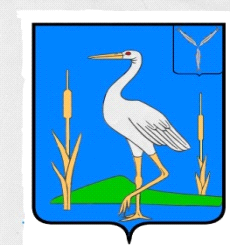 СОВЕТБОЛЬШЕКАРАЙСКОГО МУНИЦИПАЛЬНОГО ОБРАЗОВАНИЯРОМАНОВСКОГО МУНИЦИПАЛЬНОГО  РАЙОНАСАРАТОВСКОЙ ОБЛАСТИРЕШЕНИЕ № 29От 29.03.2019 года                                                                                                                                                                            c.Большой Карай    «О проекте отчета об исполнении     бюджета Большекарайского муниципального      образования  за 2018 год»   На основании ст.28 и 52 ФЗ №131 «Об общих принципах организации местного       самоуправления в РФ», Устава Большекарайского  муниципального образования Романовского  муниципального района Саратовской области, Совет Большекарайского муниципального    образования                                                                            РЕШИЛ:1.Принять к рассмотрению решение «О проекте отчета об исполнении бюджета    Большекарайского  муниципального образования за 2018 год» (Приложение №1-5).2.Провести публичные слушания по настоящему решению Совета Большекарайского муниципального образования «О проекте отчета об   исполнении бюджета Большекарайского  муниципального образования за 2018 год» 12.04.2019 года в здании Большекарайского  Дома культуры по адресу: пл. Стоякина , 1 А  в 11   часов 00мин.3.Образовать рабочую группу  по организации проведения публичных слушаний и   обобщений предложений в следующем составе:                                                                                                  1.Соловьева Н.В.  – глава  Большекарайского муниципального образования,           2.Саяпина Ю.А. –  специалист 1 категории  администрации Большекарайского муниципального образования,           3. Плискина В.Н. – депутат Совета Большекарайского муниципального образования, председатель  контрольно-счетной комиссии .           4.Рабочей группе проводить регистрацию желающих выступить в публичных слушаниях   12.04.2019 года.           5. Обнародовать настоящее Решение в установленном порядке           6.  Контроль за исполнением данного решения оставляю за собой.  Глава Большекарайского    муниципального образования                          Н.В. Соловьева   Приложение № 1 к решению Совета Большекарайского  муниципального образования "О проекте отчета об исполнении бюджета Большекарайского  муниципального образования за 2018 год" от 29 .03.2019г. №29                           Статья 1Утвердить проект отчета об исполнении бюджета Большекарайского        муниципального  образования за 2018год по общему объему доходов в сумме 3556,3                           тыс. рублей, расходам в   сумме 4343,0 тыс. рублей и  дефициту в сумме  786,7  тыс.рублей.                          Статья 2            Утвердить показатели:доходов бюджета Большекарайского  муниципального образования за 2018 год по   кодам классификации доходов бюджета согласно приложению 2 к настоящему Решению; расходов бюджета Большекарайского  муниципального образования за 2018 год по ведомственной структуре расходов бюджета согласно приложению 3 к настоящему   Решению;расходов бюджета Большекарайского  муниципального образования за 2018 год по разделам и подразделам классификации расходов бюджета согласно приложению 4 к  настоящему Решению;источников финансирования дефицита бюджета Большекарайского  муниципального образования за 2018 год по кодам классификации источников финансирования дефицита бюджета согласно приложению 5 к настоящему Решению.       Приложение № 2 к решению Совета Большекарайского  муниципального образования "О проекте отчета об исполнении бюджета Большекарайского  муниципального образования за 2018 год" от 29.03.2019г. №29Доходы бюджета Большекарайского  муниципального образования  за 2018 год по кодам классификации доходов бюджета                                                                                                                            Приложение № 3 к решению Совета Большекарайского  муниципального образования "О проекте отчета об исполнении бюджета Большекарайского  муниципального образования за 2018 год" от 29 .03.2019г. №29Расходы бюджета Большекарайского  муниципального образования за 2018год по ведомственной структуре расходов бюджета(тыс.рублей)                                                                                                                            Приложение № 4 к решению Совета Большекарайского муниципального образования "О проекте отчета об исполнении бюджета Большекарайского  муниципального образования за 2018 год" от  29.03.2019г. №29Расходы бюджета Большекарайского  муниципального образования за2018 год по разделам и подразделам классификации расходов бюджетаПриложение № 5 к решению Совета Большекарайского  муниципального образования "О проекте отчета об исполнении бюджета Большекарайского  муниципального образования за 2018 год" от 29.03.2019г. №29Источники финансирования дефицита бюджета Большекарайского  муниципальногообразования за 2018 год по кодам классификации источников финансированиядефицита бюджета Большекарайского  муниципального образования                                                                                                                                                                                                                 (тыс.рублей)Наименование показателяКод дохода по бюджетной классификацииИсполнено (тыс. руб.)123НАЛОГОВЫЕ И НЕНАЛОГОВЫЕ ДОХОДЫ000.1.00.00000.00.0000.0002368,2Налоговые доходы1996,0НАЛОГИ НА ПРИБЫЛЬ, ДОХОДЫ000.1.01.00000.00.0000.000102,3Налог на доходы физических лиц000.1.01.02000.00.0000.000102,3Налог на доходы физических лиц с доходов, полученных в виде дивидендов от долевого участия в деятельности организаций000.1.01.02010.00.0000.000102,1Налог на доходы физических лиц с доходов, полученных в виде дивидендов от долевого участия в деятельности организаций182.1.01.02010.01.1000.110102,0Налог на доходы физических лиц с доходов, источником которых является налоговый агент, за исключением доходов, в отношении которых исчисление и уплата налога осуществляется в соответствии со статьями 227, 227/1 и 228 Налогового Кодекса Российской Федерации.182.1.01.02010.01.3000.1100,1Налог на доходы физических лиц с доходов, облагаемых по налоговой ставке, установленной пунктом1 статьи 224 Налогового кодекса РФ  000.1.01.02020.00.0000.0000,1Налог на доходы физических лиц, полученных от осуществления деятельности физическими лицами, зарегистрированными в качестве индивидуальных предпринимателей, нотариусов, занимающихся частной практикой, адвокатов, учредивших адвокатские кабинеты и других лиц, занимающихся частной практикой в соответствии со статьей 227 Налогового Кодекса Российской Федерации.182.1.01.02020.01.1000.1100,1Налог на доходы физических лиц с доходов,  полученных физическими лицами, не являющимися налоговыми резидентами Российской Федерации000.1.01.02030.00.0000.0000,1Налог на доходы физических лиц с доходов,  полученных физическими лицами, не являющимися налоговыми резидентами Российской Федерации182.1.01.02030.01.1000.1100,1НАЛОГИ НА СОВОКУПНЫЙ ДОХОД000.1.05.00000.00.0000.000154,2Единый сельскохозяйственный налог000.1.05.03000.01.0000.110154,2Единый сельскохозяйственный налог, уплачиваемый организациями182.1.05.03010.01.1000.110154,0Единый сельскохозяйственный налог, уплачиваемый организациями182.1.05.03010.01.2100.1100,2НАЛОГИ НА ИМУЩЕСТВО000.1.06.00000.00.0000.0001733,8Налог на имущество физических лиц000.1.06.01000.00.0000.110201,7Налог на имущество физических лиц, взимаемый по ставкам, применяемым к объектам налогообложения, расположенным в границах поселений182.1.06.01030.10.1000.110199,7Налог на имущество физических лиц, взимаемый по ставкам, применяемым к объектам налогообложения, расположенным в границах поселений182.1.06.01030.10.2100.1102,0Земельный налог000.1.06.06000.00.0000.1101532,1Земельный налог с организаций, обладающих земельным участком, расположенным в границах сельских поселений182.1.06.06033.10.1000.11051,3Земельный налог с физических лиц, обладающих земельным участком, расположенным в границах сельских поселений182.1.06.06043.10.0000.1101480,8Земельный налог с физических лиц, обладающих земельным участком, расположенным в границах сельских поселений182.1.06.06043.10.1000.1101466,1Земельный налог с физических лиц, обладающих земельным участком, расположенным в границах сельских поселений182.1.06.06043.10.2100.11014,7ГОСУДАРСТВЕННАЯ ПОШЛИНА000.1.08.00000.00.0000.0005,7Государственная пошлина за совершение нотариальных действий (за исключением действий, совершаемых консульскими учреждениями Российской Федерации)000.1.08.04000.01.0000.1105,7Государственная пошлина за совершение нотариальных действий должностными лицами органов местного самоуправления, уполномоченными в соответствии с законодательными актами Российской Федерации на совершение нотариальных действий207.1.08.04020.01.1000.1105,7Неналоговые доходы372,2ДОХОДЫ ОТ ИСПОЛЬЗОВАНИЯ ИМУЩЕСТВА, НАХОДЯЩЕГОСЯ В ГОСУДАРСТВЕННОЙ И МУНИЦИПАЛЬНОЙ СОБСТВЕННОСТИ000.1.11.00000.00.0000.000372,2Доходы, получаемые в виде арендной либо иной платы за передачу в возмездное пользование государственного и муниципального имущества (за исключением имущества бюджетных и автономных учреждений, а также имущества государственных и муниципальных унитарных предприятий, в том числе казенных)000.1.11.05000.00.0000.120372,2Доходы от сдачи в аренду имущества, находящегося в оперативном управлении органов государственной власти, органов местного самоуправления, государственных внебюджетных фондов и созданных ими учреждений (за исключением имущества бюджетных и автономных учреждений)000.1.11.05035.00.0000.120372,2Доходы от сдачи в аренду имущества, находящегося в оперативном управлении органов управления поселений и созданных ими учреждений (за исключением имущества муниципальных автономных учреждений)207.1.11.05035.10.0000.120372,2БЕЗВОЗМЕЗДНЫЕ ПОСТУПЛЕНИЯ000.2.00.00000.00.0000.0001188,1БЕЗВОЗМЕЗДНЫЕ ПОСТУПЛЕНИЯ ОТ ДРУГИХ БЮДЖЕТОВ БЮДЖЕТНОЙ СИСТЕМЫ РОССИЙСКОЙ ФЕДЕРАЦИИ000.2.02.00000.00.0000.0001138,1Дотации бюджетам субъектов Российской Федерации и муниципальных образований000.2.02.15000.00.0000.00066,4Дотации на выравнивание бюджетной обеспеченности000.2.02.15001.00.0000.15166,4Дотация на выравнивание уровня бюджетной обеспеченности бюджета поселения207.2.02.15001.10.0001.15166,4Субсидии бюджетам муниципальных районов области  на капитальный ремонт, ремонт и содержание автомобильных дорог общего пользования местного значения за счет средств областного дорожного фонда000.2.02.29000.00.0000.000790,2Субсидии бюджетам муниципальных районов области  на капитальный ремонт, ремонт и содержание автомобильных дорог общего пользования местного значения за счет средств областного дорожного фонда000.2.02.29999.00.0000.000790,2Субсидии бюджетам сельских поселений области на реализацию проектов развития муниципальных образований области, основанных на местных инициативах207.2.02.29999.10.0073.151790,2Субвенции бюджетам субъектов Российской Федерации и муниципальных образований000.2.02.30000.00.0000.00073,5Субвенции бюджетам на осуществление первичного воинского учета на территориях, где отсутствуют военные комиссариаты000.2.02.35118.00.0000.15173,5Субвенции бюджетам поселений на осуществление первичного воинского учета на территориях, где отсутствуют военные комиссариаты207.2.02.35118.10.0000.15173,5Иные межбюджетные трансферты000.2.02.40000.00.0000.000208,0Средства бюджетов, передаваемые бюджетам муниципальных образований на осуществление части полномочий по решению вопросов местного значения в соответствии с заключенными соглашениями000.2.02. 40014.00.0000.000208,0Межбюджетные трансферты, передаваемые бюджетам сельских поселений из бюджета района на осуществление части полномочий по решению вопросов местного значения в соответствии с заключенными соглашениями000.2.02. 40014.10.0000.000208,0Межбюджетные трансферты, передаваемые бюджетам сельских поселений из бюджета района на осуществление части полномочий по решению вопросов местного значения в соответствии с заключенными соглашениями207.2.02.40014.10.0001.151208,0Безвозмездные поступления от негосударственных организаций000.2.04.00000.00.0000.00020,0Прочие безвозмездные поступления от негосударственных организаций в бюджеты сельских поселений207.2.04.05099.10.0073.18020,0Прочие безвозмездные поступления000.2.07.00000.00.0000.00030,0Прочие безвозмездные поступления в бюджеты сельских поселений207.2.07.05030.10.0073.18020,0Доходы бюджета - всего3556,3НаименованиеКодРазделПодразделЦелевая статьяВид расходаСумма1234567Большекарайское  муниципальное образование2074343,0Совет Большекарайского муниципального образования Романовского муниципального района Саратовской области207508,4Общегосударственные вопросы20701508,4Функционирование высшего должностного лица субъекта Российской Федерации и органа местного самоуправления2070102508,4Выполнение функций органами государственной власти20701022100000000508,4Обеспечение деятельности представительного органа власти20701022110000000508,4Расходы на обеспечение деятельности главы муниципального образования20701022110001100508,4Расходы на выплаты персоналу в целях обеспечения выполнения функций государственными (муниципальными) органами, казенными учреждениями, органами управления государственными внебюджетными фондами20701022110001100100508,4Расходы на выплаты персоналу государственных (муниципальных) органов20701022110001100120508,4Администрация  Большекарайского муниципального образования Романовского муниципального района Саратовской области2073834,6Общегосударственные вопросы207012190,1Функционирование Правительства РФ, высших исполнительных органов государственной власти субъектов РФ, местных администраций20701041847,2Муниципальные программы2070104110000000057,4Реализация основных мероприятий2070104117000000057,4МП «Развитие местного самоуправления в Большекарайском муниципальном образовании на 2017-2019 годы»2070104117000001057,4Иные закупки товаров, работ и услуг для обеспечения государственных     (муниципальных) нужд2070104117000001020057,4Иные закупки товаров, работ и услуг для обеспечения государственных     (муниципальных) нужд2070104117000001024057,4Выполнение функций органами государственной власти207010421000000001789,8Обеспечение деятельности органов исполнительной власти207010421300000001789,8Расходы на обеспечение функций центрального аппарата207010421300022001712,9Расходы на выплаты персоналу в целях обеспечения выполнения функций государственными (муниципальными) органами, казенными учреждениями, органами управления государственными внебюджетными фондами207010421300022001001183,6Расходы на выплаты персоналу государственных (муниципальных) органов207010421300022001201183,6Закупка товаров, работ и услуг для государственных (муниципальных) нужд20701042130002200200508,7Иные закупки товаров, работ и услуг для обеспечения государственных     (муниципальных) нужд20701042130002200240508,7Иные бюджетные ассигнования2070104213000220080020,6Уплата прочих налогов, сборов и иных платежей2070104213000220085020,6Уплата земельного налога, налога на имущество  и транспортного налога органами государственной власти2070104213000310076,9Иные бюджетные ассигнования2070104213000310080076,9Уплата налогов, сборов и других платежей2070104213000310085076,9Обеспечение деятельности финансовых, налоговых и таможенных органов и органов финансового (финансово-бюджетного надзора)207010665,0Межбюджетные трансферты2070106260000000065,0Предоставление межбюджетных трансфертов2070106261000000065,0Межбюджетные трансферты из бюджетов поселений бюджету муниципального района в соответствии с заключенными  соглашениями2070106261008020065,0Межбюджетные трансферты2070106261008020050065,0Иные межбюджетные трансферты2070106261008020054065,0Обеспечение проведения выборов и референдумов207010728,8Проведение выборов и референдумов2070107020000000028,8Проведение выборов в представительные органы муниципального образования2070107020000002028,8Иные бюджетные ассигнования2070107020000002080028,8Специальные расходы2070107020000002088028,8Резервные фонды20701110,0Расходы по исполнению отдельных обязательств207011129000000000,0Средства резервных фондов207011129400000000,0Резервные фонды местных администраций207011129400088000,0Иные бюджетные ассигнования207011129400088008000,0Резервные средства207011129400088008700,0Другие общегосударственные вопросы2070113249,1Муниципальные программы2070113110000000033,0МП "Развитие малого и среднего предпринимательства в Большекарайском муниципальном образовании на 2018 год"207011311000100503,0Закупка товаров, работ и услуг для государственных (муниципальных) нужд207011311000100502003,0Иные закупки товаров, работ и услуг для обеспечения государственных     (муниципальных) нужд207011311000100502403,0МП "Организация и осуществление мероприятий по работе с детьми и молодежью"207011311000100600,0Закупка товаров, работ и услуг для государственных (муниципальных) нужд207011311000100602000,0Иные закупки товаров, работ и услуг для обеспечения государственных     (муниципальных) нужд207011311000100602400,0МП "Энергосбережение и повышение энергетической эффективности на 2016-2018 годы на территории Большекарайского муниципального образования"207011311200050600,0Закупка товаров, работ и услуг для государственных (муниципальных) нужд207011311200050602000,0Иные закупки товаров, работ и услуг для обеспечения государственных     (муниципальных) нужд207011311200050602400,0МП «подготовка и проведение празднования Дня села Большой Карай Романовского муниципального района Саратовской области в 2018 году»2070113112000508030,0Закупка товаров, работ и услуг для государственных(муниципальных) нужд2070113112000508020030,0Иные закупки товаров, работ и услуг для обеспечения государственных (муниципальных) нужд2070113112000508024030,0МП "Навстречу празднования победы в Великой Отечественной войне 1941-1945 годов"207011311200051000,0Закупка товаров, работ и услуг для государственных (муниципальных) нужд207011311200051002000,0Иные закупки товаров, работ и услуг для обеспечения государственных     (муниципальных) нужд207011311200051002400,0Межбюджетные трансферты20701132600000000215,0Предоставление межбюджетных трансфертов 20701132610000000200,0Межбюджетные трансферты из бюджетов поселений бюджету муниципального района в соответствии с заключенными соглашениями на обеспечение деятельности подведомственных учреждений20701132610080100200,0Межбюджетные трансферты20701132610080100500200,0Иные межбюджетные трансферты20701132610080100540200,0Оценка недвижимости, признание прав и регулирование отношений по муниципальной собственности2070113268000200015,0Закупка товаров, работ и услуг для государственных (муниципальных) нужд2070113268000200020015,0Иные закупки товаров, работ и услуг для обеспечения государственных     (муниципальных) нужд2070113268000200024015,0Реализация государственных функций, связанных с общегосударственным управлением207011328000000001,1Выполнение других обязательств государства207011328100000001,1Расходы на оплату членских взносов в ассоциацию «СМО Саратовской области»207011328100803001,1Иные межбюджетные ассигнования207011328100803008001,1Специальные расходы207011328100803008801,1Национальная оборона2070273,5Мобилизационная и вневойсковая подготовка207020373,5Осуществление переданных полномочий Российской Федерации 2070203220000000073,5Осуществление переданных полномочий Российской Федерации за счет субвенций из федерального бюджета2070203222000000073,5Осуществление первичного воинского учета на территориях, где отсутствуют военные комиссариаты2070203222005118073,5Расходы на выплаты персоналу в целях обеспечения выполнения функций государственными (муниципальными) органами, казенными учреждениями, органами управления государственными внебюджетными фондами2070203222005118010072,0Расходы на выплаты персоналу государственных (муниципальных) органов2070203222005118012072,0Закупка товаров, работ и услуг для государственных (муниципальных) нужд207020322200511802001,5Иные закупки товаров, работ и услуг для обеспечения государственных (муниципальных) нужд207020322200511802401,5Национальная экономика20704202,4Дорожное хозяйство(дорожные фонды)2070409108,0Дорожный фонд20704094000000000108,0Дорожный фонд муниципального района (поселения)20704094020000000108,0Капитальный ремонт, ремонт и содержание автомобильных дорог общего пользования, мостов и мостовых переходов, находящихся в государственной собственности муниципального района (поселения), за счет средств муниципального дорожного фонда (дорожного фонда поселения)20704094020090000108,0Закупка товаров, работ и услуг для государственных (муниципальных) нужд20704094020090000200108,0Иные закупки товаров, работ и услуг для обеспечения государственных (муниципальных) нужд20704094020090000240108,0Реализация основных мероприятий2070412440000000094,4Мероприятия по землеустройству и землепользованию2070412440000300094,4Закупка товаров, работ и услуг для государственных (муниципальных) нужд2070412440000300020094,4Иные закупки товаров ,работ и услуг для обеспечения государственных( муниципальных) нужд2070412440000300024094,4Жилищно-коммунальное хозяйство207051362,0Коммунальное хозяйство20705021015,2МП «Обеспечение Большекарайского муниципального образования Романовского муниципального района питьевой водой на 2018 год»20705021120100000940,2Реализация проектов развития муниципальных образований области, основанных на местных инициативах20705021120172100790,2Закупка товаров, работ и услуг для государственных (муниципальных) нужд20705021120172100200790,2Иные закупки товаров, работ и услуг для обеспечения государственных (муниципальных) нужд20705021120172100240790,2Реализация  проектов развития муниципальных образований области, основанных на местных инициативах, за счет средств местного бюджета (за исключением безвозмездных поступлений добровольных взносов, пожертвований от физических и юридических лиц)207050211201S2110100,0Закупка товаров, работ и услуг для государственных (муниципальных) нужд207050211201S2110200100,0Иные закупки товаров, работ и услуг для обеспечения государственных (муниципальных) нужд207050211201S2110240100,0Реализация проектов развития муниципальных образований области, основанных на местных инициативах, за счет средств местного бюджета в части безвозмездных поступлений добровольных взносов, пожертвований от физических лиц207050211201S212030,0Закупка товаров, работ и услуг для государственных (муниципальных) нужд207050211201S212020030,0Иные закупки товаров, работ и услуг для обеспечения государственных (муниципальных) нужд207050211201S212024030,0Реализация проектов развития муниципальных образований области, основанных на местных инициативах, за счет средств местного бюджета в части безвозмездных поступлений добровольных взносов, пожертвований от юридических лиц207050211201S213020,0Закупка товаров, работ и услуг для государственных (муниципальных) нужд207050211201S213020020,0Иные закупки товаров, работ и услуг для обеспечения государственных (муниципальных) нужд207050211201S213024020,0Муниципальные унитарные предприятия коммунального хозяйства, утвержденные органами законодательной   и   исполнительной власти2070502235000000075,0Государственная поддержка предприятий коммунального хозяйства2070502235000440075,0Иные бюджетные ассигнования2070502235000440080075,0Субсидии юридическим лицам (кроме некоммерческих организаций), индивидуальным предпринимателям, физическим лицам2070502235000440081075,0Благоустройство2070503346,8Муниципальные программы20705031100000000226,8МП "Обеспечение пожарной безопасности имущества, находящегося в муниципальной собственности администрации Большекарайского муниципального образования на 2018 год"20705031120005010121,8Закупка товаров, работ и услуг для государственных (муниципальных) нужд20705031120005010200121,8Иные закупки товаров, работ и услуг для обеспечения государственных (муниципальных) нужд20705031120005010240121,8МП " Повышение безопасности дорожного движения в Большекарайском муниципальном образовании в 2018 году"207050311200050500,0Закупка товаров, работ и услуг для государственных (муниципальных) нужд207050311200050502000,0Иные закупки товаров, работ и услуг для обеспечения государственных (муниципальных) нужд207050311200050502400,0МП "Энергосбережение и повышение энергетической эффективности на 2016-2018 годы на территории Большекарайского муниципального образования"2070503112000506083,0Закупка товаров, работ и услуг для государственных (муниципальных) нужд2070503112000506020083,0Иные закупки товаров, работ и услуг для обеспечения государственных (муниципальных) нужд2070503112000506024083,0МП «подготовка и проведение празднования Дня села Большой Карай Романовского муниципального района Саратовской области в 2018 году»207050311200050800,0Закупка товаров, работ и услуг для государственных(муниципальных) нужд207050311200050802000,0Иные закупки товаров, работ и услуг для обеспечения государственных (муниципальных) нужд207050311200050802400,0МП "Навстречу празднования победы в Великой Отечественной войне 1941-1945 годов"2070503112000510022,0Закупка товаров, работ и услуг для государственных (муниципальных) нужд2070503112000510020022,0Иные закупки товаров, работ и услуг для обеспечения государственных (муниципальных) нужд2070503112000510024022,0Благоустройство20705032500000000120,0Прочие мероприятия по благоустройству 20705032510000000120,0Выполнение функций органами местного самоуправления по благоустройству20705032510006100120,0Закупка товаров, работ и услуг для государственных(муниципальных) нужд20705032510006100200120,0Иные закупки товаров ,работ и услуг для обеспечения государственных( муниципальных) нужд20705032510006100240120,0Социальная политика207106,6Пенсионное обеспечение20710016,6Меры социальной поддержки и материальная поддержка отдельных категорий населения субъектов РФ207100127000000006,6Меры социальной поддержки и материальная поддержка государственных служащих субъектов РФ и муниципальных служащих207100127100000006,6Доплата к пенсиям государственных служащих субъектов РФ и муниципальных служащих207100127100211006,6Социальное обеспечение и иные выплаты населению207100127100211003006,6Публичные нормативные социальные выплаты гражданам207100127100211003106,6Всего4343,0  Наименование показателяРаздел,подраздел      Сумма123Общегосударственные вопросы01002698,5Функционирование высшего должностного лица субъекта РФ и муниципального образования0102508,4Функционирование Правительства РФ, высших исполнительных органов государственной власти субъектов РФ, местных администраций01041847,2Обеспечение деятельности финансовых, налоговых и таможенных органов и органов финансового (финансово-бюджетного) надзора010665,0Обеспечение проведения выборов и референдумов010728,8Другие общегосударственные вопросы0113249,1Национальная оборона020073,5Мобилизационная и вневойсковая подготовка020373,5Национальная экономика0400202,4Дорожное хозяйство (дорожные фонды)0409108,0Другие вопросы в области национальной экономики041294,4Жилищно-коммунальное хозяйство05001362,0Коммунальное хозяйство05021015,2Благоустройство0503346,8Социальная политика10006,6Пенсионное обеспечение10016,6Всего расходов4343,0Код бюджетной классификацииНаименованиеСумма000 01 00 00 00 00 0000 000Источники внутреннего финансирования дефицита бюджета786,7000 01 05 00 00 00 0000 000Изменение остатков средств на счетах по учету средств бюджета786,7